16η ΠΡΟΣΚΛΗΣΗ ΣΥΓΚΛΗΣΗΣ ΕΠΙΤΡΟΠΗΣ ΠΟΙΟΤΗΤΑΣ ΖΩΗΣΚαλείστε να προσέλθετε σε τακτική συνεδρίαση της Επιτροπής Ποιότητας Ζωής, που θα διεξαχθεί στο Δημαρχειακό Μέγαρο την 19η του μηνός Ιουνίου έτους 2019, ημέρα Τετάρτη και ώρα 13:30 για την συζήτηση και λήψη αποφάσεων στα παρακάτω θέματα της ημερήσιας διάταξης, σύμφωνα με τις σχετικές διατάξεις του άρθρου 75 του Ν.3852/2010 (ΦΕΚ Α' 87) :1. Υποβολή εισήγησης επί του φακέλου της Μελέτης Περιβαλλοντικών Επιπτώσεων (Μ.Π.Ε.) για τη δραστηριότητα «Μονάδα παραγωγής ηλεκτρικής ενέργειας από βιοαέριο ισχύος 499ΚWe» ιδιοκτησίας της «ΒΙΟΑΕΡΙΟ ΣΥΜΜΕΤΟΧΩΝ ΙΚΕ», στη θέση «Ματσαγγάνα», της κοινότητας Μεγάρχης, στο Δ.Δ. Φαλώρειας του Δήμου Τρικκαίων, της Π.Ε. Τρικάλων, στην Περιφέρεια Θεσσαλίας.(Εξ' αναβολής)2. Συμβιβαστική αποζημίωση του Δήμου Τρικκαίων για Προσκύρωση Δημοτικής έκτασης στην ιδιοκτησία Μιλτιάδη & Γεωργίου Κρανιά του Θωμά, στην περιοχή Σαράγια3. Παραχώρηση χρήσης  του προαύλιου χώρου  του κεντρικού κτιρίου στο Μύλο  Ματσόπουλου για τη διενέργεια των ετήσιων εξετάσεων των μικρών μαθητών – αθλητών «ΤΡΙΑΚΤΗΡ 2019» του Αθλητικού Παλαιστικού Συλλόγου Τρικάλων4. Λήψη απόφασης-γνωμοδότησης  για την πραγματοποίηση των θερινών  παραστάσεων      Καραγκιόζη του  Δημοτικού Κουκλουθεάτρου - Δημοτικού Θεάτρου Σκιών του Τμήματος     Πολιτισμού και Αθλητισμού της Δ/νσης Παιδείας -Πολιτισμού και Αθλητισμού Δήμου Τρικκαίων.5. Αίτηση του Συλλόγου Δρομέων Τρικάλων για παραχώρηση κοινόχρηστου χώρου για εκδήλωση προσωρινού χαρακτήρα6. Αίτηση του κ.Σουφλάκη Γεράσιμου  ιδιοκτήτη  του καταστήματος   ΄Dust n’ Cream’ για παραχώρηση κοινόχρηστου χώρου για εκδήλωση προσωρινού χαρακτήρα7. αίτηση του κ. Ευθυμίου Γεώργιου προέδρου του Συλλόγου Εναλλακτικού Αθλητισμού Τρικάλων  και του Γεν.Γραμματέα κ.Νίκου Καρατζούνη για  παραχώρηση του δημοτικού skatepark Τρικάλων(πρώην στρατόπεδο Παπαστάθη) προκειμένου να πραγματοποιηθεί εκδήλωση αθλητικών δεξιοτήτων.Πίνακας Αποδεκτών	ΚΟΙΝΟΠΟΙΗΣΗ	ΤΑΚΤΙΚΑ ΜΕΛΗ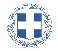 ΕΛΛΗΝΙΚΗ ΔΗΜΟΚΡΑΤΙΑ
ΝΟΜΟΣ ΤΡΙΚΑΛΩΝΔΗΜΟΣ ΤΡΙΚΚΑΙΩΝΓραμματεία Επιτροπής Ποιότητας ΖωήςΤρίκαλα, 14 Ιουνίου 2019
Αριθ. Πρωτ. : 17590ΠΡΟΣ :     Τα μέλη της Επιτροπής Ποιότητας Ζωής (Πίνακας Αποδεκτών)(σε περίπτωση κωλύματος παρακαλείσθε να ενημερώσετε τον αναπληρωτή σας).Ο Πρόεδρος της Επιτροπής Ποιότητας ΖωήςΚΩΝΣΤΑΝΤΙΝΟΣ ΨΥΧΟΣΑΝΤΙΔΗΜΑΡΧΟΣΨύχος ΚωνσταντίνοςΚάκλα ΒασιλικήΠαζαΐτης ΔημήτριοςΒασταρούχας ΔημήτριοςΔήμα ΚωνσταντινιάΚωτούλας ΙωάννηςΓούλας ΧρήστοςΣπανός ΘεόδωροςΠαπαθανασίου ΔημήτριοςΔήμαρχος & μέλη Εκτελεστικής ΕπιτροπήςΓενικός Γραμματέας κ. Θωμά ΠαπασίκαΣιάφη Ιωάννα Πρόεδρο της Δημ. Κοιν. Τρικκαίων